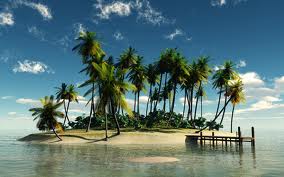 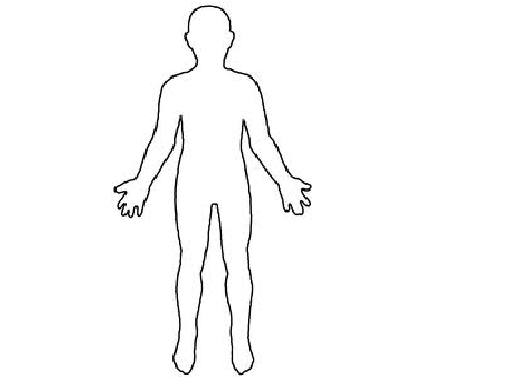 Stranded on an IslandThe Problem with HYPERTONICWhy is it dangerous to drink seawater?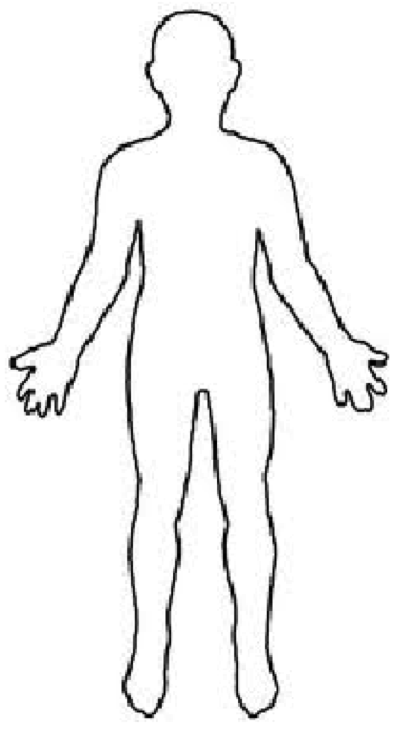 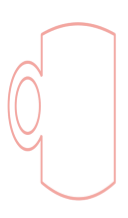 People marooned at sea will speed up dehydration (and death) by drinking sea water.Its a myth that drinking sea water will cause you to go insane